17. DÖNEM PEDOGOJİK FORMASYON EĞİTİMİ SERTİFİKA PROGRAMI KURSİYERLERİNİN DİKKATİNE!PEDAGOJİK FORMASYON EĞİTİMİ SERTİFİKA PROGRAMI KURS BEDELİ OLAN İKİNCİ TAKSİT (4.080 TL) 01 - 07 ŞUBAT 2024 TARİHLERİ ARASINDA(Ziraat  Bankası İzmir Şubesi TR 600001001506067998875047 no’lu Döner Sermaye hesabına)YATIRILMASI GEREKTİĞİNİ HATIRLATMAK İSTERİZ.	Önemli Not: Ödeme bilgileri banka üzerinden alınacağı için Dekontlarda T.C kimlik no ve kursiyerin adı soyadı mutlaka yazılması gerekmekte olup, dekontun Fakültemize teslim edilmesine gerek yoktur.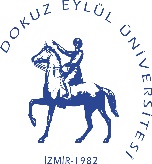 T.C. DOKUZ EYLÜL ÜNİVERSİTESİBuca Eğitim Fakültesi Dekanlığı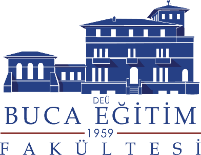 